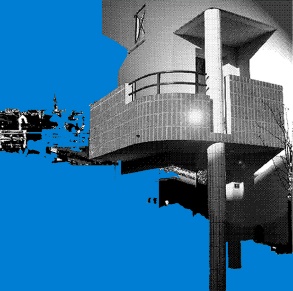 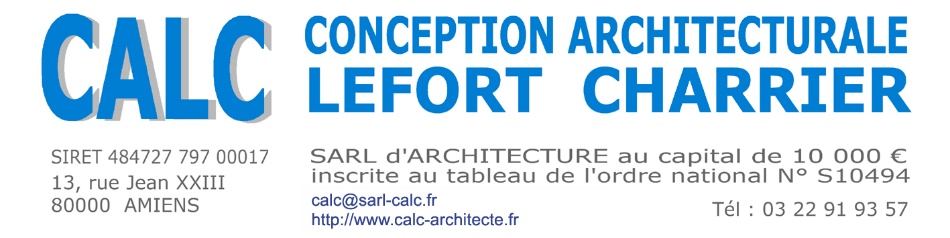 AFFAIRE170014REHABILITATION DE 48 LOGEMENTS OPSOM80390 FRESSENNEVILLERef ClientREHABILITATION DE 48 LOGEMENTS OPSOM80390 FRESSENNEVILLEDP7 et DP8DP7 et DP8REHABILITATION DE 48 LOGEMENTS OPSOM80390 FRESSENNEVILLEDP7 et DP8DP7 et DP8REHABILITATION DE 48 LOGEMENTS OPSOM80390 FRESSENNEVILLEDP7 et DP8DP7 et DP8REHABILITATION DE 48 LOGEMENTS OPSOM80390 FRESSENNEVILLEPhoto du Site, état existantPhoto du Site, état existantPhoto du Site, état existantPhoto du Site, état existantPhoto du Site, état existantPhoto du Site, état existantPhoto du Site, état existantPhoto du Site, état existantPhoto du Site, état existantPhoto du Site, état existantDP7 : photographie permettant de situer le terrain dans son environnement proche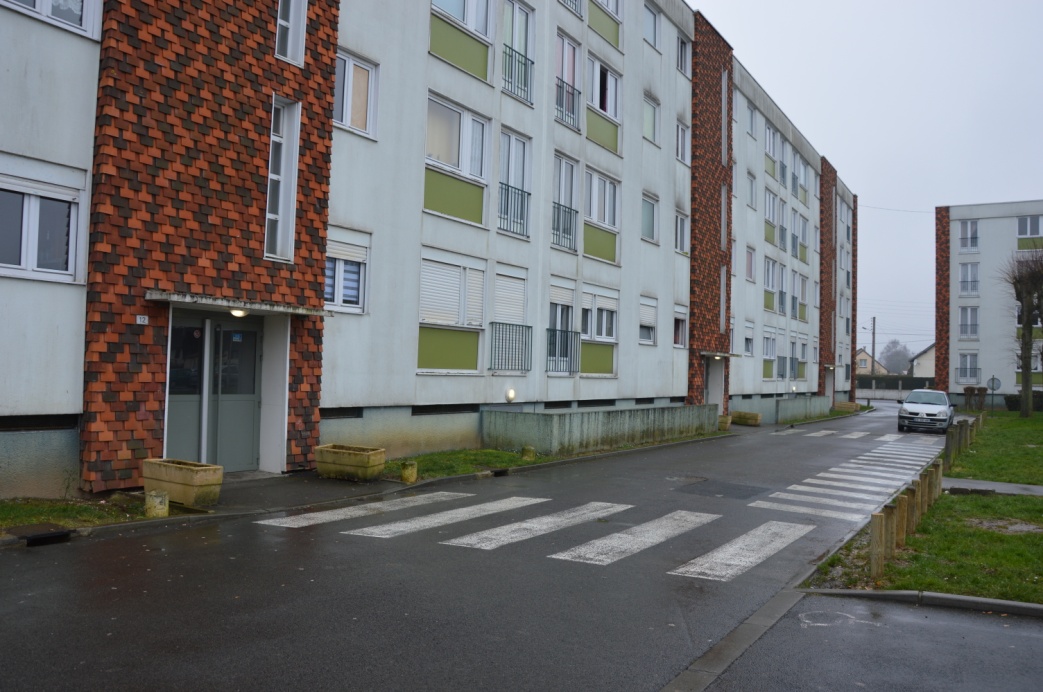 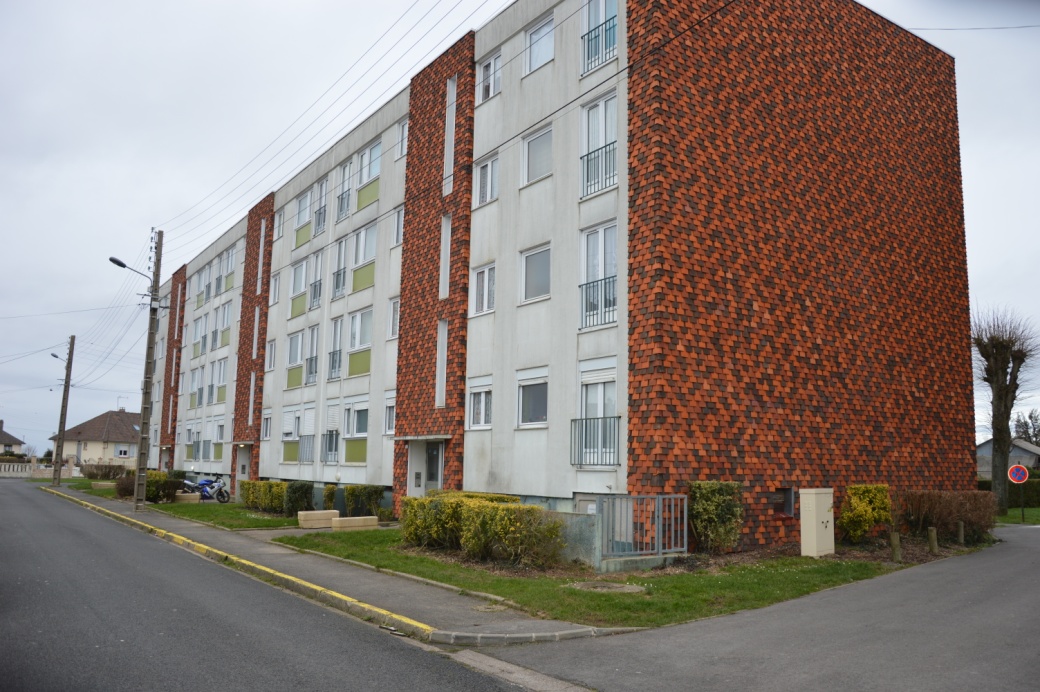 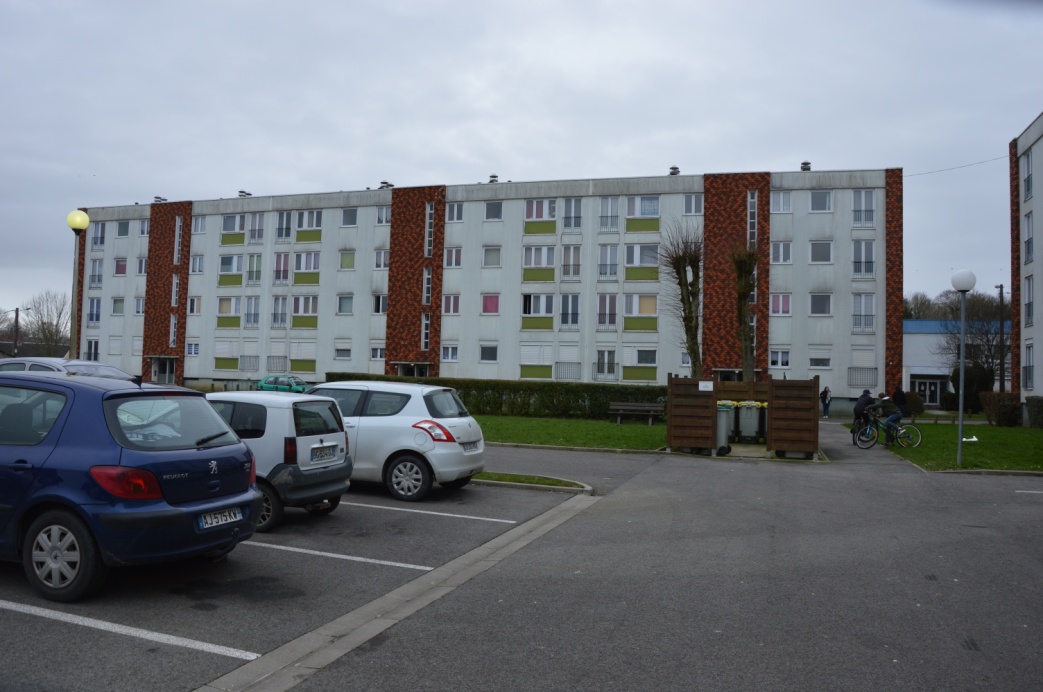 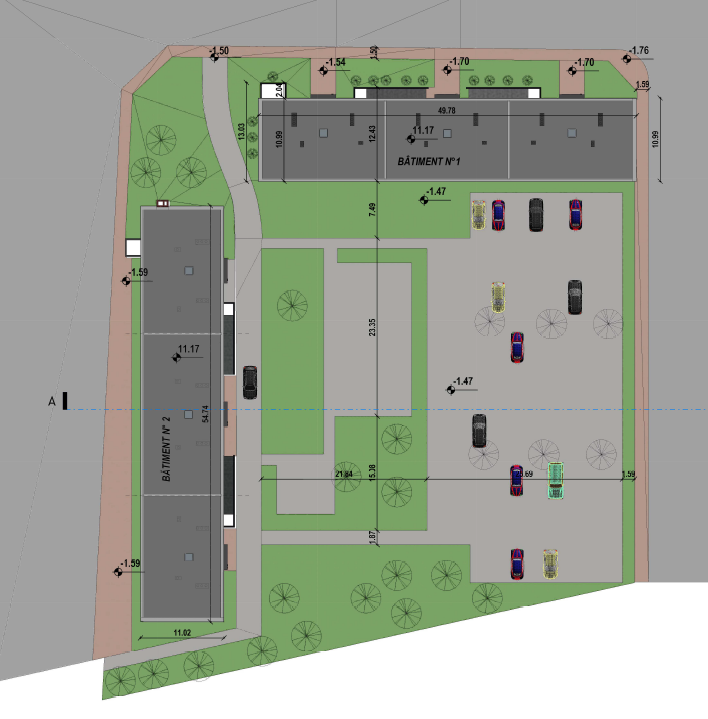 DP8 : photographie permettant de situer le terrain dans le paysage lointain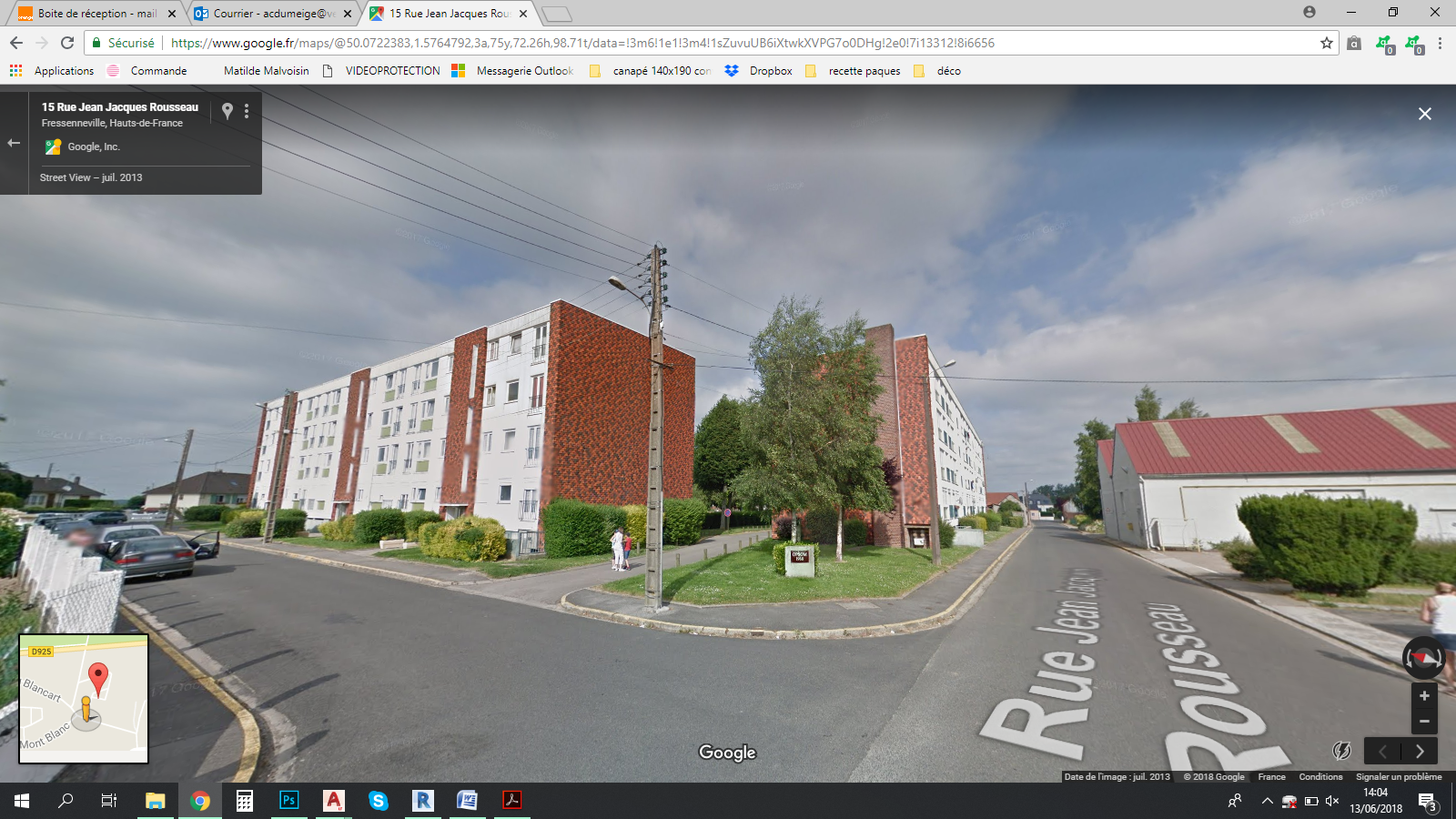 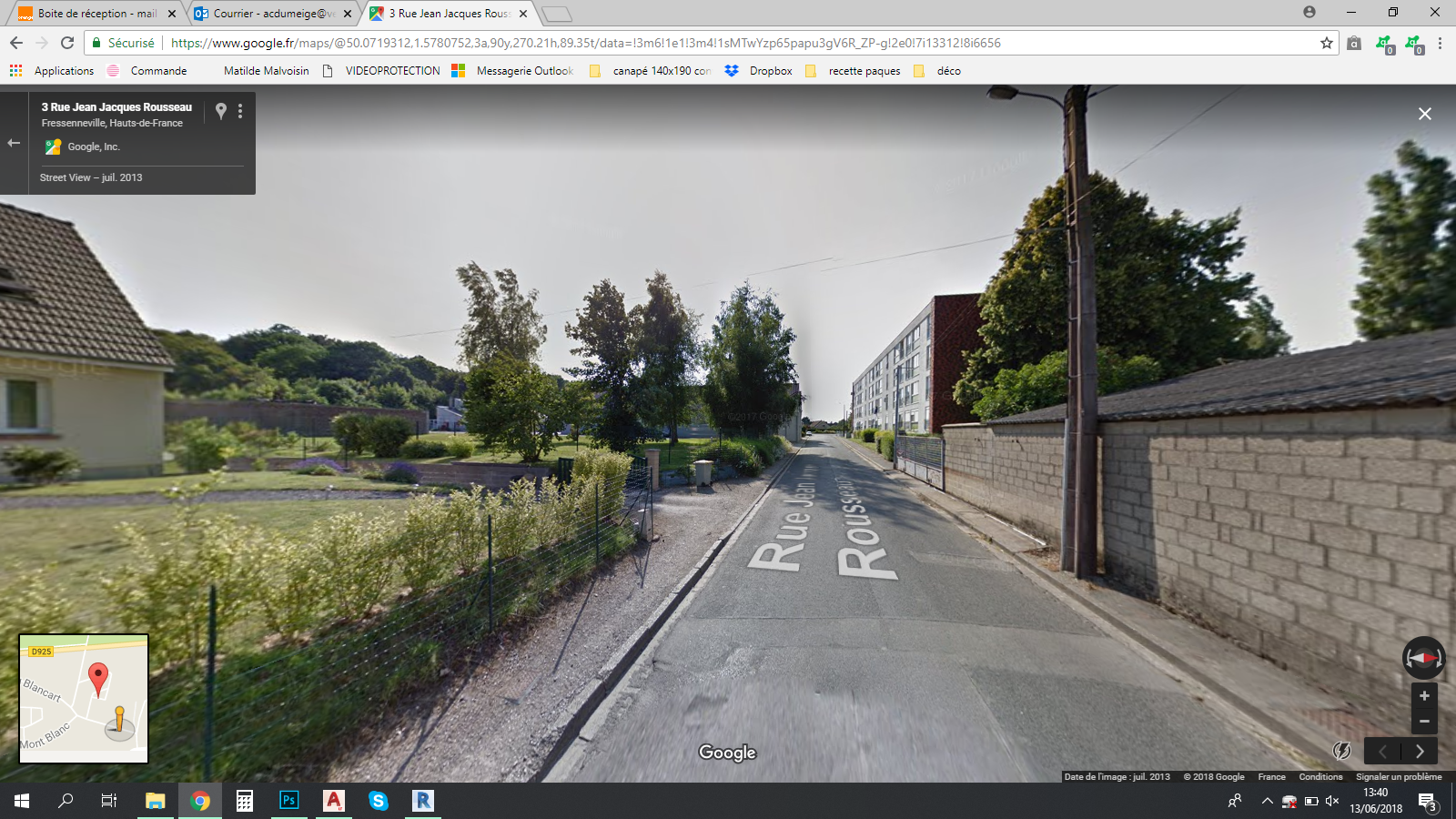 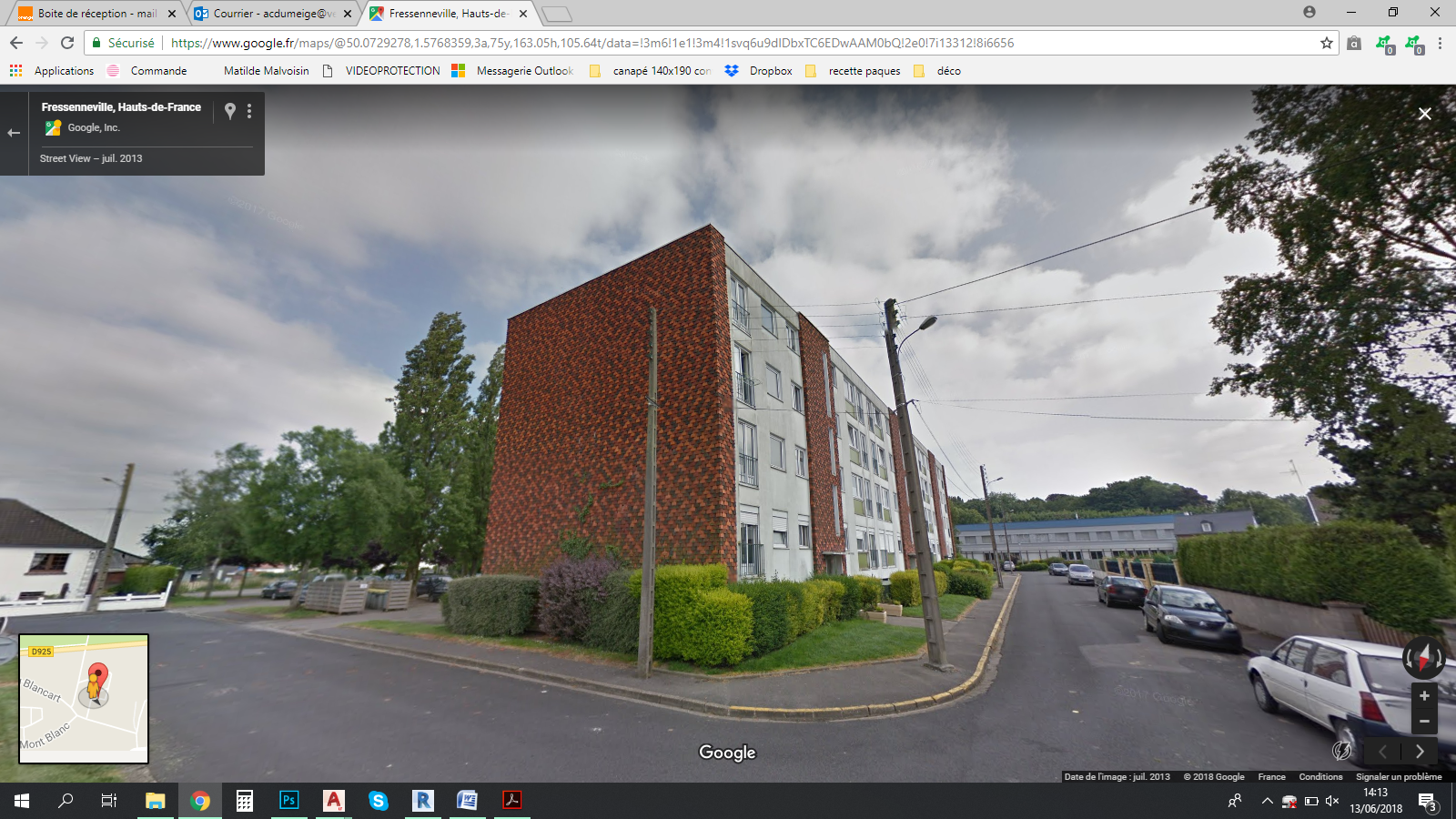 